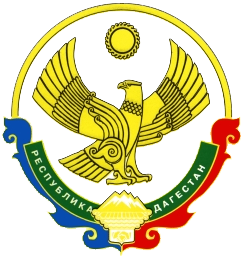 АДМИНИСТРАЦИЯМУНИЦИПАЛЬНОГО РАЙОНА «ЦУНТИНСКИЙ РАЙОН»РЕСПУБЛИКИ ДАГЕСТАН_______________________________________________________________ПОСТАНОВЛЕНИЕот 17.03.2017 года                                                                             №39 с.ЦунтаОб утверждении муниципальной программы «О противодействии коррупции в органах местного самоуправления муниципального района «Цунтинский район» на 2017-2018 годы»В соответствии с Федеральным законом от 25 декабря 2008г. №273-ФЗ «О противодействии коррупции», Закона Республики Дагестан от 07.04.2009г. №21 «О противодействии коррупции в Республике Дагестан» и в целях исполнения пункта 2 постановления Правительства Республики Дагестан от 14.12.2016г. №387 «Об утверждении государственной программы Республики Дагестан «О противодействии коррупции в Республике Дагестан на 2017-2018 годы», а также обеспечения работы по противодействию коррупции в органах местного самоуправления муниципального района «Цунтинский район» п о с т а н о в л я ю:1. Утвердить прилагаемую муниципальную программу «О противодействии коррупции в органах местного самоуправления муниципального района «Цунтинский район» на 2017-2018 годы» (далее - Программа).2.Руководителям управлений, отделов администрации муниципального района и муниципальных предприятий, учреждений разработать планы реализации мероприятий, предусмотренных Программой и обеспечить их выполнение.3.Рекомендовать главам сельских поселений, руководителям организаций и заинтересованных структур организовать выполнение мероприятий, предусмотренных Программой.4.МКУ «СМИ и ИТО» обеспечить размещение Программы на официальном сайте администрации муниципального района.5.Контроль за исполнением настоящего постановления возложить на помощника главы района по вопросам противодействия коррупции Гаджиева М.У.6.Настоящее постановление опубликовать средствах массовой информации района и размещать на официальном сайте района в сети «Интернет».           Глава                                                                   П.Ш. Магомединов  Утверждена:постановлением администрацииМР «Цунтинский район»от 17.03. 2017 года № 39Муниципальная программа «О противодействии коррупции в органах местного самоуправления муниципального района «Цунтинский район» на 2017-2018 годы»1. Паспорт муниципальной программы«О противодействии коррупции в органах местного самоуправления муниципального района «Цунтинский район» на 2017-2018 годы»	 2. Содержание проблемы и необходимость ее решения программными методами        Коррупция, подменяя публично-правовые решения и действия коррупционными отношениями, основанными на удовлетворении в обход закона частных противоправных интересов, представляет собой реальную угрозу нормальному функционированию органов местного самоуправления, верховенству закона, демократии, правам человека и социальной справедливости. Тем самым, коррупция подрывает доверие населения к органам местного самоуправления, становится существенным тормозом экономического и социального развития.        Ядро коррупции составляет взяточничество, однако наряду с этим опасным преступлением она имеет обширную периферию, включающую множество самых разнообразных деяний противоправного и аморального характера.         Как отмечено в Национальном плане противодействия коррупции, несмотря на предпринимаемые меры, коррупция, являясь неизбежным следствием избыточного администрирования со стороны государства, по-прежнему серьезно затрудняет нормальное функционирование всех общественных механизмов, препятствует проведению социальных преобразований и повышению эффективности национальной экономики, вызывает в российском обществе серьезную тревогу и недоверие к государственным институтам, создает негативный имидж России на международной арене и правомерно рассматривается как одна из угроз безопасности Российской Федерации.         Еще в 2005г. в Концепции административной реформы в Российской Федерации был заложен серьезный антикоррупционный потенциал. Согласно Концепции, одним из условий для достижения целей реформы является минимизация коррупции в органах местного самоуправления.         В связи с этим необходимо принятие комплекса согласованных правовых, экономических, организационных и иных мер, направленных на существенное снижение уровня коррупции.         Борьба с коррупцией не может сводиться к привлечению к ответственности лиц, виновных в коррупционных преступлениях, она должна включать хорошо продуманную и просчитанную систему разноплановых усилий, сориентированных не менее чем на среднесрочную перспективу и осуществляемых множеством субъектов.         Все это обусловливает острую необходимость решения проблемы программными методами, что позволит обеспечить должную целеустремленность и организованность, тесное взаимодействие субъектов, противостоящих коррупции, последовательность антикоррупционных мер, адекватную оценку их эффективности и контроль за результатами.         Поэтому реализация противодействия коррупции в органах местного самоуправления муниципального района «Цунтинский район» наиболее эффективно может осуществляться в рамках муниципальной программы, являющейся составной частью антикоррупционной политики.         Важным элементом программы является проверка муниципальных правовых актов и их проектов на коррупциогенность, направленная на выявление и устранение несовершенства правовых норм, которые повышают вероятность коррупционных действий.         Реализация настоящей Программы даст возможность разработать и внедрить систему мониторинга антикоррупционных мероприятий, позволяющую определять их приоритетные направления, оценивать эффективность и своевременно корректировать проведение антикоррупционной политики.         Система мер по противодействию коррупции включает комплекс мероприятий, обеспечивающих согласованное применение правовых, организационных, профилактических и иных мер, направленных на выявление, предупреждение и пресечение коррупции, введение ответственности за совершение коррупционных правонарушений.        Необходимым условием эффективности противодействия коррупции являются повышение уровня правовой грамотности населения и создание такого психологического климата в обществе, при котором нетерпимое отношение к коррупции становится нормой, поскольку фактором, способствующим живучести и распространению коррупции, является привыкание и терпимость к ней, недооценка общественным мнением ее опасности и вреда. На преодоление этих негативных явлений общественного сознания направлены предусмотренные программой меры антикоррупционного просвещения, обучения и воспитания.         Коррупция посягает на интересы службы в органах местного самоуправления, в коммерческих и иных организациях, другие охраняемые законом ценности. Она представляет собой противоправный симбиоз необоснованной монополизации власти и управления, дискреционных полномочий служащих и отсутствия их жесткой правовой подотчетности и подконтрольности. В связи с этим важное значение имеет наведение надлежащего порядка в деятельности муниципальных учреждений, унитарных предприятий, муниципальных служащих. Решению этой задачи служат предусмотренные программой меры обеспечения прозрачности деятельности органов местного самоуправления, укрепление связей с гражданским обществом и вовлечение общества в реализацию антикоррупционной политики.3. Цель и задачи Программы         Целью Программы является создание в органах местного самоуправления муниципального района «Цунтинский район», входящих в его состав поселений (по согласованию), подведомственных учреждениях и предприятиях эффективной системы противодействия (профилактики) коррупции.         Достижение указанной цели планируется обеспечить решением следующих задач:        1.	Противодействие условиям, способствующим появлению коррупции.        2.	Обеспечение нормативно-правового регулирования противодействия коррупции в органах местного самоуправления муниципального района «Цунтинский район».        3.	Создание организационной базы антикоррупционной политики в органах местного самоуправления муниципального района, входящих в его состав поселений (по согласованию), подведомственных учреждениях и предприятиях.        4.	Обеспечение ответственности должностных лиц за коррупционные правонарушения и повышение заинтересованности в выполнении своих обязанностей в рамках законодательства и в соответствии с интересами гражданского общества.        5.	Организация проведения антикоррупционной экспертизы муниципальных нормативных правовых актов и их проектов.        6.	Организация мониторинга коррупционных факторов и мер антикоррупционной политики.        7.	Организация антикоррупционного просвещения, обучения и воспитания в целях формирования антикоррупционного сознания, нетерпимости к проявлениям коррупции.        8.	Обеспечение прозрачности работы органов местного самоуправления муниципального района, входящих в его состав поселений (по согласованию), доступа к информации о деятельности органов местного самоуправления, укрепление связей с гражданским обществом и вовлечение общества в реализацию антикоррупционной политики.        9.	Совершенствование деятельности органов местного самоуправления муниципального района по размещению муниципального заказа в целях противодействия коррупционным проявлениям.       10.Совершенствование функционирования муниципальной службы и порядка ее прохождения.4. Сроки и этапы реализации Программы       Реализация Программы рассчитана на два года (2017-2018 годы) и предполагает реализацию мероприятий в один этап. В конце реализации Программы будут подводиться итоги и формироваться предложения на дальнейший период. В частности, результаты оценки эффективности антикоррупционной политики в органах местного самоуправления муниципального района «Цунтинский район», входящих в его состав сельских поселений (по согласованию) будут положены в основу формирования политики в сфере противодействия коррупции в органах местного самоуправления муниципального района на последующие два года (2017-2018 гг.).5. Управление Программой и механизм ее реализации       Механизм реализации Программы опирается на правовую базу, основанную на положениях действующего законодательства Российской Федерации и Республики Дагестан, муниципальных правовых актов и представляет собой скоординированную по срокам и ответственным исполнителям мероприятий систему, обеспечивающую достижение намеченных результатов.       Ежегодно по итогам реализации Программы формируются и утверждаются годовые отчеты.       Исполнители Программных мероприятий, представляют заместителю главы администрации муниципального района по вопросам общественной безопасности, осуществляющему контроль за реализацией Программы, в согласованные сроки отчеты, а так же справки об эффективности реализуемых мероприятий.       Мониторинг и общий контроль реализации программных мероприятий осуществляется в порядке, установленном администрацией муниципального района.       При необходимости внесения изменений в Программу заместитель главы администрации муниципального района организует соответствующую работу.       Ход и результаты реализации Программы подлежат освещению в средствах массовой информации.      6.	Перечень мероприятий Программы       Реализацию мероприятий Программы предлагается осуществить по следующим направлениям:       1.	Нормативное правовое обеспечение противодействия коррупции;       2.	Организационные меры по формированию механизма противодействия коррупции;       3.	Антикоррупционная экспертиза нормативных правовых актов и их проектов;       4. Мониторинг	коррупциогенных факторов и мер антикоррупционной политики;       5. Совершенствование	функционирования муниципальной службы и порядка прохождения муниципальной службы путем внедрения антикоррупционных механизмов в рамках кадровой политики;       6. Антикоррупционное	просвещение, обучение и воспитание;       7.Основные меры противодействия коррупции в сфере предпринимательства;       8.Обеспечение прозрачности деятельности органов местного самоуправления, укрепление связей с гражданским обществом, стимулирование антикоррупционной активности общественности;       9.Совершенствование деятельности органов местного самоуправления по размещению муниципального заказа.      7.	Ресурсное обеспечение Программы       Реализация программных мероприятий не предусматривает выделения дополнительных средств. Существующие мероприятия финансируются за счет средств, предусмотренных на финансирование основной деятельности исполнителей мероприятий.8. Ожидаемые результаты реализации Программы       В результате реализации Программы в органах местного самоуправления муниципального района «Цунтинский район» будет достигнуты следующие результаты:        -	укрепление доверия гражданского общества к органам местного самоуправления, доступ населения к информации о деятельности органов местного самоуправления;        -	предотвращение коррупционных проявлений со стороны муниципальных служащих, должностных лиц органов местного самоуправления, подведомственных учреждений и предприятий;        -	предотвращение негативных воздействий коррупции на принятие управленческих решений;        -	повышение качества и доступности муниципальных услуг для граждан и юридических лиц;        -	создание нетерпимого отношения общественности к проявлениям коррупции;        -	привлечение гражданского общества к реализации муниципальной политики противодействия коррупции.9. Система организации контроля за исполнением Программы        Контроль за ходом реализации Программы осуществляет заместитель главы администрации муниципального района по вопросам общественной безопасности.        Исполнители мероприятий несут ответственность за их качественное и своевременное исполнение в соответствии с действующим законодательством.                                                                                                                                                                                                                       ПРИЛОЖЕНИЕ №1                                                                                                                                                                                                          к муниципальной программе                                                                                                                                                                                        «О противодействии коррупции в ОМС                                                                                                                                                                                                      МР «Цунтинский район»                                                                                                                                                                                                                          на 2017-2018 годы»Перечень мероприятий Программы           Исполнителям основных мероприятий Программы необходимо обеспечить представление информаций о ходе реализации ее мероприятий в Совет при Главе МР по противодействию коррупции ежеквартально до 20 числа последнего месяца.Наименование ПрограммыМуниципальная целевая программа «О противодействии коррупции в органах местного самоуправления муниципального района «Цунтинский район» на 2017-2018 годы» (далее - Программа)Основание для разработки Программы    Постановление Правительства Республики Дагестан от 14.12.2016г. №387 «Об утверждении государственной программы РД «О противодействии коррупции в Республике Дагестан на 2017-2018 годы»Муниципальный заказчик Программы     Администрация муниципального района «Цунтинский район»    Разработчик Программы     Администрация муниципального района «Цунтинский район»ЦельПрограммыСохранение эффективности и развитие системы противодействия (профилактики) коррупции в органах местного самоуправления  муниципального района, входящих в его состав сельских поселений (по согласованию), подведомственных учреждениях и предприятиях.           ЗадачиПрограммыПротиводействие условиям, способствующим появлению коррупции.Обеспечение нормативно-правового регулирования противодействия коррупции в органах местного самоуправления муниципального района.Создание организационной базы антикоррупционной политики в органах местного самоуправления муниципального района, подведомственных учреждениях и предприятиях.Обеспечение ответственности должностных лиц за коррупционные правонарушения и повышение заинтересованности в выполнении своих обязанностей в рамках законодательства и в соответствии с интересами гражданского общества.Организация проведения антикоррупционной экспертизы муниципальных нормативных правовых актов и их проектов.Организация мониторинга коррупционных факторов и мер антикоррупционной политики.Организация антикоррупционного просвещения, обучения и воспитания в целях формирования антикоррупционного сознания, нетерпимости к проявлениям коррупции.Обеспечение прозрачности работы органов местного самоуправления, доступа к информации о деятельности органов местного самоуправления, укрепление связей с гражданским обществом и вовлечение общества в реализацию антикоррупционной политики.Совершенствование деятельности органов местного самоуправления муниципального района «Цунтинский район» по размещению муниципального заказа в целях противодействия коррупционным проявлениям.Совершенствование функционирования муниципальной службы и порядка ее прохождения.Сроки и этапы реализации программы     Программа реализуется в течение периода 2017-2018 гг. в один этап      Исполнителиосновных мероприятий программыСовет по противодействию коррупции при Главе муниципального района.Органы местного самоуправления муниципального района.Органы местного самоуправления сельских поселений, входящих в состав муниципального района (по согласованию).Должностные лица муниципальных образовательных учреждений, учреждений культуры, спорта, МКУ «ОСДЖКХиО» МКУ «СМИиИТО» др. структурные подразделения администрации МР.СМИ муниципального района (по согласованию).     Система организации контроля за исполнением программы Информация о ходе выполнения представляется Главе муниципального района. В процессе реализации Программы готовятся ежегодные отчеты. Непосредственный контроль за реализацией Программы осуществляет заместитель главы администрации муниципального района и главы администраций сельских поселений, входящих в состав муниципального района (по согласованию).      Ожидаемые     результаты реализации ПрограммыСовершенствование нормативной правовой базы по созданию системы противодействия коррупции в органах местного самоуправления муниципального района.Укрепление доверия гражданского общества к органам местного самоуправления.Предотвращение коррупционных проявлений со стороны муниципальных служащих, должностных лиц органов местного самоуправления, подведомственных учреждений и предприятий.Предотвращение негативных воздействий коррупции на принятие управленческих решений.Повышение качества и доступности муниципальных услуг для граждан и юридических лиц.Создание нетерпимого отношения общественности к проявлениям коррупции.Привлечение гражданского общества к реализации муниципальной политики противодействия коррупции.   №         п/пНаименование мероприятийНаименование мероприятийНаименование мероприятийИсполнителиИсполнителиИсполнителиСрок исполне-нияСрок исполне-нияСрок исполне-нияСрок исполне-нияОжидаемый результатОжидаемый результат     12223334444551. Нормативное правовое обеспечение противодействия коррупции1. Нормативное правовое обеспечение противодействия коррупции1. Нормативное правовое обеспечение противодействия коррупции1. Нормативное правовое обеспечение противодействия коррупции1. Нормативное правовое обеспечение противодействия коррупции1. Нормативное правовое обеспечение противодействия коррупции1. Нормативное правовое обеспечение противодействия коррупции1. Нормативное правовое обеспечение противодействия коррупции1. Нормативное правовое обеспечение противодействия коррупции1. Нормативное правовое обеспечение противодействия коррупции1. Нормативное правовое обеспечение противодействия коррупции1. Нормативное правовое обеспечение противодействия коррупции1. Нормативное правовое обеспечение противодействия коррупции  1.1.Определение направлений деятельности органов местного самоуправления, подведомственных учреждений, предприятий, наиболее подверженных коррупционным проявлениям и их регулярное (не реже 1 раза в год) обновление и уточнение. Определение направлений деятельности органов местного самоуправления, подведомственных учреждений, предприятий, наиболее подверженных коррупционным проявлениям и их регулярное (не реже 1 раза в год) обновление и уточнение. Определение направлений деятельности органов местного самоуправления, подведомственных учреждений, предприятий, наиболее подверженных коррупционным проявлениям и их регулярное (не реже 1 раза в год) обновление и уточнение. Совет по противодействиюкоррупции при главе  муниципального районаСовет по противодействиюкоррупции при главе  муниципального районаСовет по противодействиюкоррупции при главе  муниципального районаЕжегодноЯнварьЕжегодноЯнварьЕжегодноЯнварьЕжегодноЯнварьОбеспечение мер противодействия коррупцииОбеспечение мер противодействия коррупции  1.2.Обеспечение исполнения нормативных правовых актов Российской Федерации и Республики Дагестан, направленных на совершенствование организационных основ противодействия коррупцииОбеспечение исполнения нормативных правовых актов Российской Федерации и Республики Дагестан, направленных на совершенствование организационных основ противодействия коррупцииОбеспечение исполнения нормативных правовых актов Российской Федерации и Республики Дагестан, направленных на совершенствование организационных основ противодействия коррупции   Администрации муниципального района, сельских поселений (по согласованию)   Администрации муниципального района, сельских поселений (по согласованию)   Администрации муниципального района, сельских поселений (по согласованию)ПостоянноПостоянноПостоянноПостоянноСоздание механизма противодействия коррупции в деятельности ОМС, подведомственных учреждений, предприятий.Создание механизма противодействия коррупции в деятельности ОМС, подведомственных учреждений, предприятий.2. Организационные меры по формированию механизма противодействия коррупции2. Организационные меры по формированию механизма противодействия коррупции2. Организационные меры по формированию механизма противодействия коррупции2. Организационные меры по формированию механизма противодействия коррупции2. Организационные меры по формированию механизма противодействия коррупции2. Организационные меры по формированию механизма противодействия коррупции2. Организационные меры по формированию механизма противодействия коррупции2. Организационные меры по формированию механизма противодействия коррупции2. Организационные меры по формированию механизма противодействия коррупции2. Организационные меры по формированию механизма противодействия коррупции2. Организационные меры по формированию механизма противодействия коррупции2. Организационные меры по формированию механизма противодействия коррупции2. Организационные меры по формированию механизма противодействия коррупции   2.1Разработка и утверждение плана работы Совета по противодействию коррупции при Главе муниципального района «Цунтинский район».Разработка и утверждение плана работы Совета по противодействию коррупции при Главе муниципального района «Цунтинский район».Разработка и утверждение плана работы Совета по противодействию коррупции при Главе муниципального района «Цунтинский район».Совет по противодействиюкоррупции при Главе муниципального районаСовет по противодействиюкоррупции при Главе муниципального районаСовет по противодействиюкоррупции при Главе муниципального районаСовет по противодействиюкоррупции при Главе муниципального районаСовет по противодействиюкоррупции при Главе муниципального районаЕжегодно до 10- январяЕжегодно до 10- январяСоздание механизмавзаимодействия правоохранительных органов, территориальных органов исполнительной власти, осуществляющих свою деятельность на территории района, по противодействию коррупции.Создание механизмавзаимодействия правоохранительных органов, территориальных органов исполнительной власти, осуществляющих свою деятельность на территории района, по противодействию коррупции.2.2.Разработка и введение в действие планов мероприятий противодействия коррупции в деятельности подведомственных органам местного самоуправления муниципального района учреждений образования, культуры, спорта и предприятий в области жилищно-коммунального хозяйства (ежегодно)Осуществление контроля за исполнением данных планов мероприятий.Разработка и введение в действие планов мероприятий противодействия коррупции в деятельности подведомственных органам местного самоуправления муниципального района учреждений образования, культуры, спорта и предприятий в области жилищно-коммунального хозяйства (ежегодно)Осуществление контроля за исполнением данных планов мероприятий.Разработка и введение в действие планов мероприятий противодействия коррупции в деятельности подведомственных органам местного самоуправления муниципального района учреждений образования, культуры, спорта и предприятий в области жилищно-коммунального хозяйства (ежегодно)Осуществление контроля за исполнением данных планов мероприятий.МКУ «УОиМП», МКУК «ЦТКНР», , Гл. специалист по ФК и спорту, МКУ «ОСДЖКХиО, МКУ «ДЮСШ»,МКУ «ДДТиИ»МКУ «УОиМП», МКУК «ЦТКНР», , Гл. специалист по ФК и спорту, МКУ «ОСДЖКХиО, МКУ «ДЮСШ»,МКУ «ДДТиИ»МКУ «УОиМП», МКУК «ЦТКНР», , Гл. специалист по ФК и спорту, МКУ «ОСДЖКХиО, МКУ «ДЮСШ»,МКУ «ДДТиИ»МКУ «УОиМП», МКУК «ЦТКНР», , Гл. специалист по ФК и спорту, МКУ «ОСДЖКХиО, МКУ «ДЮСШ»,МКУ «ДДТиИ»МКУ «УОиМП», МКУК «ЦТКНР», , Гл. специалист по ФК и спорту, МКУ «ОСДЖКХиО, МКУ «ДЮСШ»,МКУ «ДДТиИ»       До  20- января       До  20- январяСоздание механизма противодействия коррупции в деятельности подведомственных учреждений и предприятийСоздание механизма противодействия коррупции в деятельности подведомственных учреждений и предприятий2.3.Определение лиц, ответственных за организацию работы по реализации антикоррупционной политики в деятельности органов местного самоуправления, подведомственных учреждений и предприятийОпределение лиц, ответственных за организацию работы по реализации антикоррупционной политики в деятельности органов местного самоуправления, подведомственных учреждений и предприятийОпределение лиц, ответственных за организацию работы по реализации антикоррупционной политики в деятельности органов местного самоуправления, подведомственных учреждений и предприятийГлава администрации муниципального районаОрганы местного самоуправления поселений (по согласованию)Глава администрации муниципального районаОрганы местного самоуправления поселений (по согласованию)Глава администрации муниципального районаОрганы местного самоуправления поселений (по согласованию)Глава администрации муниципального районаОрганы местного самоуправления поселений (по согласованию)Глава администрации муниципального районаОрганы местного самоуправления поселений (по согласованию)      До  20- января      До  20- январяУсиление организованности и профессионализма в противодействии коррупцииУсиление организованности и профессионализма в противодействии коррупции2.4.Приведение должностных инструкций муниципальных служащих муниципального района в соответствие с изменениями федерального и республиканского законодательства, в том числе связанными с процессом перераспределения полномочий между различными уровнями власти.Приведение должностных инструкций муниципальных служащих муниципального района в соответствие с изменениями федерального и республиканского законодательства, в том числе связанными с процессом перераспределения полномочий между различными уровнями власти.Приведение должностных инструкций муниципальных служащих муниципального района в соответствие с изменениями федерального и республиканского законодательства, в том числе связанными с процессом перераспределения полномочий между различными уровнями власти.Управделами администрации МРУправделами администрации МРУправделами администрации МРУправделами администрации МРУправделами администрации МРПо мере необходимостиПо мере необходимостиОбеспечение ответственности должностных лиц за коррупционные правонарушенияОбеспечение ответственности должностных лиц за коррупционные правонарушения2.5.Организация приема сообщений граждан о коррупционных правонарушениях со стороны муниципальных служащих, сотрудников подведомственных учреждений и предприятий в рамках «телефона доверия».Осуществление контроля за рассмотрением обращений граждан о коррупционных нарушениях в рамках «телефона доверия». Анализ и обобщение обращений и результатов их рассмотрения.Организация приема сообщений граждан о коррупционных правонарушениях со стороны муниципальных служащих, сотрудников подведомственных учреждений и предприятий в рамках «телефона доверия».Осуществление контроля за рассмотрением обращений граждан о коррупционных нарушениях в рамках «телефона доверия». Анализ и обобщение обращений и результатов их рассмотрения.Организация приема сообщений граждан о коррупционных правонарушениях со стороны муниципальных служащих, сотрудников подведомственных учреждений и предприятий в рамках «телефона доверия».Осуществление контроля за рассмотрением обращений граждан о коррупционных нарушениях в рамках «телефона доверия». Анализ и обобщение обращений и результатов их рассмотрения.организационно-кадровой отдел Уполномоченный по взаимодействию с СП администрации муниципального районаОрганы местного самоуправления сельских поселений (по согласованию)организационно-кадровой отдел Уполномоченный по взаимодействию с СП администрации муниципального районаОрганы местного самоуправления сельских поселений (по согласованию)организационно-кадровой отдел Уполномоченный по взаимодействию с СП администрации муниципального районаОрганы местного самоуправления сельских поселений (по согласованию)организационно-кадровой отдел Уполномоченный по взаимодействию с СП администрации муниципального районаОрганы местного самоуправления сельских поселений (по согласованию)организационно-кадровой отдел Уполномоченный по взаимодействию с СП администрации муниципального районаОрганы местного самоуправления сельских поселений (по согласованию) 2017-2018гг. 2017-2018гг.Повышение уровня общественной активности в противодействии коррупции, улучшение взаимодействия органов местного самоуправления с гражданским обществомПовышение уровня общественной активности в противодействии коррупции, улучшение взаимодействия органов местного самоуправления с гражданским обществом 2.6.Учет и анализ коррупционных правонарушений, выявленных в деятельности органов местного самоуправления, подведомственных учреждений и предприятий  муниципального района для обеспечения контроля за выполнением настоящей Программы.Учет и анализ коррупционных правонарушений, выявленных в деятельности органов местного самоуправления, подведомственных учреждений и предприятий  муниципального района для обеспечения контроля за выполнением настоящей Программы.Учет и анализ коррупционных правонарушений, выявленных в деятельности органов местного самоуправления, подведомственных учреждений и предприятий  муниципального района для обеспечения контроля за выполнением настоящей Программы.Совет по противодействию коррупции при Главе муниципального районаГлавы сельских поселений (по согласованию)Совет по противодействию коррупции при Главе муниципального районаГлавы сельских поселений (по согласованию)Совет по противодействию коррупции при Главе муниципального районаГлавы сельских поселений (по согласованию)Совет по противодействию коррупции при Главе муниципального районаГлавы сельских поселений (по согласованию)Совет по противодействию коррупции при Главе муниципального районаГлавы сельских поселений (по согласованию) 2017-2018гг. 2017-2018гг.Совершенствование антикоррупционной деятельностиСовершенствование антикоррупционной деятельности2.7.Обмен информацией с правоохранительными органами, в том числе при приеме на работу муниципальных служащих в органы местного самоуправления, подведомственные учреждения, предприятия в целях выявления и предупреждения пресечения коррупционных правонарушений и проявлений среди должностных лицОбмен информацией с правоохранительными органами, в том числе при приеме на работу муниципальных служащих в органы местного самоуправления, подведомственные учреждения, предприятия в целях выявления и предупреждения пресечения коррупционных правонарушений и проявлений среди должностных лицОбмен информацией с правоохранительными органами, в том числе при приеме на работу муниципальных служащих в органы местного самоуправления, подведомственные учреждения, предприятия в целях выявления и предупреждения пресечения коррупционных правонарушений и проявлений среди должностных лицСовет по противодействию коррупции при Главе муниципального районаСовет по противодействию коррупции при Главе муниципального районаСовет по противодействию коррупции при Главе муниципального районаСовет по противодействию коррупции при Главе муниципального районаСовет по противодействию коррупции при Главе муниципального района 2017-2018гг. 2017-2018гг.Создание механизмавзаимодействия с правоохранительными органами по вопросам противодействия коррупцииСоздание механизмавзаимодействия с правоохранительными органами по вопросам противодействия коррупции3. Антикоррупционная экспертиза нормативных правовых актов и их проектов3. Антикоррупционная экспертиза нормативных правовых актов и их проектов3. Антикоррупционная экспертиза нормативных правовых актов и их проектов3. Антикоррупционная экспертиза нормативных правовых актов и их проектов3. Антикоррупционная экспертиза нормативных правовых актов и их проектов3. Антикоррупционная экспертиза нормативных правовых актов и их проектов3. Антикоррупционная экспертиза нормативных правовых актов и их проектов3. Антикоррупционная экспертиза нормативных правовых актов и их проектов3. Антикоррупционная экспертиза нормативных правовых актов и их проектов3. Антикоррупционная экспертиза нормативных правовых актов и их проектов3. Антикоррупционная экспертиза нормативных правовых актов и их проектов3. Антикоррупционная экспертиза нормативных правовых актов и их проектов3. Антикоррупционная экспертиза нормативных правовых актов и их проектов3.1Проведение антикоррупционной экспертизы нормативных правовых актов и их проектов, разрабатываемых администрацией муниципального района в соответствии с законодательством Российской Федерации.Проведение антикоррупционной экспертизы нормативных правовых актов и их проектов, разрабатываемых администрацией муниципального района в соответствии с законодательством Российской Федерации.Проведение антикоррупционной экспертизы нормативных правовых актов и их проектов, разрабатываемых администрацией муниципального района в соответствии с законодательством Российской Федерации.Проведение антикоррупционной экспертизы нормативных правовых актов и их проектов, разрабатываемых администрацией муниципального района в соответствии с законодательством Российской Федерации.Юрист администрации муниципального района.Должностные лица по решению Совета по противодействиюкоррупции при Главе муниципального района.Органы местного самоуправления поселений (по согласованию).Юрист администрации муниципального района.Должностные лица по решению Совета по противодействиюкоррупции при Главе муниципального района.Органы местного самоуправления поселений (по согласованию).Юрист администрации муниципального района.Должностные лица по решению Совета по противодействиюкоррупции при Главе муниципального района.Органы местного самоуправления поселений (по согласованию). 2017-2018гг. 2017-2018гг. 2017-2018гг. 2017-2018гг.Совершенствование муниципальных нормативных правовых актов   3.2.Оказание администрациям сельских поселений необходимой методической и консультативной помощи по определению коррупциогенности нормативных правовых актов и их проектов, в том числе в соответствующих отраслях.Оказание администрациям сельских поселений необходимой методической и консультативной помощи по определению коррупциогенности нормативных правовых актов и их проектов, в том числе в соответствующих отраслях.Оказание администрациям сельских поселений необходимой методической и консультативной помощи по определению коррупциогенности нормативных правовых актов и их проектов, в том числе в соответствующих отраслях.Оказание администрациям сельских поселений необходимой методической и консультативной помощи по определению коррупциогенности нормативных правовых актов и их проектов, в том числе в соответствующих отраслях.Юрист администрации МРЮрист администрации МРЮрист администрации МРПо мере необходи-мостиПо мере необходи-мостиПо мере необходи-мостиПо мере необходи-мостиСовершенствование муниципальных нормативных правовых актов 4. Повышение эффективности межведомственного и межуровневого взаимодействия в сферепрофилактики и противодействия коррупции.4. Повышение эффективности межведомственного и межуровневого взаимодействия в сферепрофилактики и противодействия коррупции.4. Повышение эффективности межведомственного и межуровневого взаимодействия в сферепрофилактики и противодействия коррупции.4. Повышение эффективности межведомственного и межуровневого взаимодействия в сферепрофилактики и противодействия коррупции.4. Повышение эффективности межведомственного и межуровневого взаимодействия в сферепрофилактики и противодействия коррупции.4. Повышение эффективности межведомственного и межуровневого взаимодействия в сферепрофилактики и противодействия коррупции.4. Повышение эффективности межведомственного и межуровневого взаимодействия в сферепрофилактики и противодействия коррупции.4. Повышение эффективности межведомственного и межуровневого взаимодействия в сферепрофилактики и противодействия коррупции.4. Повышение эффективности межведомственного и межуровневого взаимодействия в сферепрофилактики и противодействия коррупции.4. Повышение эффективности межведомственного и межуровневого взаимодействия в сферепрофилактики и противодействия коррупции.4. Повышение эффективности межведомственного и межуровневого взаимодействия в сферепрофилактики и противодействия коррупции.4. Повышение эффективности межведомственного и межуровневого взаимодействия в сферепрофилактики и противодействия коррупции.4. Повышение эффективности межведомственного и межуровневого взаимодействия в сферепрофилактики и противодействия коррупции.4.1.Взаимодействие с прокуратурой Цунтинского района, в том числе:по вопросам приведения нормативных правовых актов муниципального района в соответствие с федеральным и республиканским законодательством, а также при подготовке проектов нормативных правовых актов муниципального района;по вопросам проведения антикоррупционной экспертизы нормативных правовых актов муниципального района;при составлении графиков проведения проверок субъектов малого или среднего предпринимательства.Взаимодействие с прокуратурой Цунтинского района, в том числе:по вопросам приведения нормативных правовых актов муниципального района в соответствие с федеральным и республиканским законодательством, а также при подготовке проектов нормативных правовых актов муниципального района;по вопросам проведения антикоррупционной экспертизы нормативных правовых актов муниципального района;при составлении графиков проведения проверок субъектов малого или среднего предпринимательства.Взаимодействие с прокуратурой Цунтинского района, в том числе:по вопросам приведения нормативных правовых актов муниципального района в соответствие с федеральным и республиканским законодательством, а также при подготовке проектов нормативных правовых актов муниципального района;по вопросам проведения антикоррупционной экспертизы нормативных правовых актов муниципального района;при составлении графиков проведения проверок субъектов малого или среднего предпринимательства.Взаимодействие с прокуратурой Цунтинского района, в том числе:по вопросам приведения нормативных правовых актов муниципального района в соответствие с федеральным и республиканским законодательством, а также при подготовке проектов нормативных правовых актов муниципального района;по вопросам проведения антикоррупционной экспертизы нормативных правовых актов муниципального района;при составлении графиков проведения проверок субъектов малого или среднего предпринимательства.Органы местного самоуправления МР.Юрист администрации МРОрганы местного самоуправления МР.Юрист администрации МРОрганы местного самоуправления МР.Юрист администрации МР   Постоянно   Постоянно   Постоянно   ПостоянноПротиводействие условиям, способствующим появлению коррупции.4.2.Взаимодействие с правоохранительными органами в случае поступления уведомлений представителя нанимателя о фактах обращения в целях склонения муниципальных гражданских служащих муниципального района к совершению коррупционных правонарушений.Взаимодействие с правоохранительными органами в случае поступления уведомлений представителя нанимателя о фактах обращения в целях склонения муниципальных гражданских служащих муниципального района к совершению коррупционных правонарушений.Взаимодействие с правоохранительными органами в случае поступления уведомлений представителя нанимателя о фактах обращения в целях склонения муниципальных гражданских служащих муниципального района к совершению коррупционных правонарушений.Взаимодействие с правоохранительными органами в случае поступления уведомлений представителя нанимателя о фактах обращения в целях склонения муниципальных гражданских служащих муниципального района к совершению коррупционных правонарушений.Комиссия по соблюдению требований к служебному поведению муниципальных служащих и урегулированию конфликта интересов в ОМС МР.Комиссия по соблюдению требований к служебному поведению муниципальных служащих и урегулированию конфликта интересов в ОМС МР.Комиссия по соблюдению требований к служебному поведению муниципальных служащих и урегулированию конфликта интересов в ОМС МР.В случае поступления уведомлений представителя нанимателя.В случае поступления уведомлений представителя нанимателя.В случае поступления уведомлений представителя нанимателя.В случае поступления уведомлений представителя нанимателя.Обеспечение ответственности должностных лиц за коррупционные правонарушения4.3.Выработка и совершенствование механизмов межведомственного взаимодействия при проверке сведений о доходах, имуществе и обязательствах имущественного характера лиц, замещающих муниципальные должности, муниципальных служащих и членов их семей, а также персональных данных лиц, претендующих на замещение муниципальных должностей муниципального районаВыработка и совершенствование механизмов межведомственного взаимодействия при проверке сведений о доходах, имуществе и обязательствах имущественного характера лиц, замещающих муниципальные должности, муниципальных служащих и членов их семей, а также персональных данных лиц, претендующих на замещение муниципальных должностей муниципального районаВыработка и совершенствование механизмов межведомственного взаимодействия при проверке сведений о доходах, имуществе и обязательствах имущественного характера лиц, замещающих муниципальные должности, муниципальных служащих и членов их семей, а также персональных данных лиц, претендующих на замещение муниципальных должностей муниципального районаВыработка и совершенствование механизмов межведомственного взаимодействия при проверке сведений о доходах, имуществе и обязательствах имущественного характера лиц, замещающих муниципальные должности, муниципальных служащих и членов их семей, а также персональных данных лиц, претендующих на замещение муниципальных должностей муниципального районаорганизационно-кадровой отдел администрации МР совместно с правоохранительными органами.организационно-кадровой отдел администрации МР совместно с правоохранительными органами.организационно-кадровой отдел администрации МР совместно с правоохранительными органами. 2017-2018гг 2017-2018гг 2017-2018гг 2017-2018ггПовышение заинтересованности в выполнении своих обязанностей в рамках законодательства и в соответствии с интересами гражданского общества.4.4.Рассмотрение на заседаниях Совета по противодействию коррупции при Главе муниципального района вопросов реализации антикоррупционной политики в сельских поселениях.Рассмотрение на заседаниях Совета по противодействию коррупции при Главе муниципального района вопросов реализации антикоррупционной политики в сельских поселениях.Рассмотрение на заседаниях Совета по противодействию коррупции при Главе муниципального района вопросов реализации антикоррупционной политики в сельских поселениях.Рассмотрение на заседаниях Совета по противодействию коррупции при Главе муниципального района вопросов реализации антикоррупционной политики в сельских поселениях.Совет при Главе МР по противодействию коррупции. ОМС МР (по согласованию)Совет при Главе МР по противодействию коррупции. ОМС МР (по согласованию)Совет при Главе МР по противодействию коррупции. ОМС МР (по согласованию)   В 4-м квартале,ежегодно   В 4-м квартале,ежегодно   В 4-м квартале,ежегодно   В 4-м квартале,ежегодноПовышение эффективности работы глав сельских поселений в сфере противодействия коррупции  5. Совершенствование функционирования муниципальной службы и порядка прохождения муниципальной службы путем внедрения антикоррупционных механизмов в рамках кадровой политики5. Совершенствование функционирования муниципальной службы и порядка прохождения муниципальной службы путем внедрения антикоррупционных механизмов в рамках кадровой политики5. Совершенствование функционирования муниципальной службы и порядка прохождения муниципальной службы путем внедрения антикоррупционных механизмов в рамках кадровой политики5. Совершенствование функционирования муниципальной службы и порядка прохождения муниципальной службы путем внедрения антикоррупционных механизмов в рамках кадровой политики5. Совершенствование функционирования муниципальной службы и порядка прохождения муниципальной службы путем внедрения антикоррупционных механизмов в рамках кадровой политики5. Совершенствование функционирования муниципальной службы и порядка прохождения муниципальной службы путем внедрения антикоррупционных механизмов в рамках кадровой политики5. Совершенствование функционирования муниципальной службы и порядка прохождения муниципальной службы путем внедрения антикоррупционных механизмов в рамках кадровой политики5. Совершенствование функционирования муниципальной службы и порядка прохождения муниципальной службы путем внедрения антикоррупционных механизмов в рамках кадровой политики5. Совершенствование функционирования муниципальной службы и порядка прохождения муниципальной службы путем внедрения антикоррупционных механизмов в рамках кадровой политики5. Совершенствование функционирования муниципальной службы и порядка прохождения муниципальной службы путем внедрения антикоррупционных механизмов в рамках кадровой политики5. Совершенствование функционирования муниципальной службы и порядка прохождения муниципальной службы путем внедрения антикоррупционных механизмов в рамках кадровой политики5. Совершенствование функционирования муниципальной службы и порядка прохождения муниципальной службы путем внедрения антикоррупционных механизмов в рамках кадровой политики5. Совершенствование функционирования муниципальной службы и порядка прохождения муниципальной службы путем внедрения антикоррупционных механизмов в рамках кадровой политики5.1.Проведение проверок соблюдения муниципальными служащими порядка прохождения муниципальной службы, в том числе соблюдения ограничений, предусмотренных законодательством о муниципальной службе.Проведение проверок соблюдения муниципальными служащими порядка прохождения муниципальной службы, в том числе соблюдения ограничений, предусмотренных законодательством о муниципальной службе.Юрист, организационно-кадровой отдел администрации МР,Органы местного самоуправления поселений (по согласованию)Юрист, организационно-кадровой отдел администрации МР,Органы местного самоуправления поселений (по согласованию)Юрист, организационно-кадровой отдел администрации МР,Органы местного самоуправления поселений (по согласованию) 2017-2018гг. 2017-2018гг. 2017-2018гг. 2017-2018гг.Формирование у муниципальныхслужащих представления о несовместимости муниципальнойслужбы с коррупционными правонарушениямиФормирование у муниципальныхслужащих представления о несовместимости муниципальнойслужбы с коррупционными правонарушениямиФормирование у муниципальныхслужащих представления о несовместимости муниципальнойслужбы с коррупционными правонарушениями5.2.Предоставление муниципальными служащими сведений о доходах, имуществе и обязательствах имущественного характера, в том числе его супруги (супруга), несовершеннолетних детей.Предоставление муниципальными служащими сведений о доходах, имуществе и обязательствах имущественного характера, в том числе его супруги (супруга), несовершеннолетних детей.Муниципальные служащие, Юрист, организационно-кадровой отдел администрации      МР. Органы местного самоуправления поселений (по согласованию)Муниципальные служащие, Юрист, организационно-кадровой отдел администрации      МР. Органы местного самоуправления поселений (по согласованию)Муниципальные служащие, Юрист, организационно-кадровой отдел администрации      МР. Органы местного самоуправления поселений (по согласованию)Ежегодно до 30 апреляЕжегодно до 30 апреляЕжегодно до 30 апреляЕжегодно до 30 апреляПовышение эффективности работы в сфере противодействия коррупции и привлечение муниципальных служащих к более активному участию в противодействии коррупции.Повышение эффективности работы в сфере противодействия коррупции и привлечение муниципальных служащих к более активному участию в противодействии коррупции.Повышение эффективности работы в сфере противодействия коррупции и привлечение муниципальных служащих к более активному участию в противодействии коррупции.5.3.Осуществление комплекса организационных, разъяснительных и иных мер по соблюдению лицами, занимающими муниципальные должности,  и муниципальными служащими ограничений, запретов  и обязанностей, установленных в целях противодействия коррупции.Осуществление комплекса организационных, разъяснительных и иных мер по соблюдению лицами, занимающими муниципальные должности,  и муниципальными служащими ограничений, запретов  и обязанностей, установленных в целях противодействия коррупции.организационно-кадровой отделорганизационно-кадровой отделорганизационно-кадровой отделПостоянноПостоянноПостоянноПостоянноСовершенствование антикоррупционной деятельности в ОМССовершенствование антикоррупционной деятельности в ОМССовершенствование антикоррупционной деятельности в ОМС5.4.Организация работы (путем взаимодействия с налоговыми и правоохранительными органами) по проверке достоверности и полноты сведений о доходах, имуществе и обязательствах имущественного характера муниципального служащего администрации муниципального района, его супруги (супруга), несовершеннолетних детей, а также на предмет участия муниципальных служащих в предпринимательской деятельности.Организация работы (путем взаимодействия с налоговыми и правоохранительными органами) по проверке достоверности и полноты сведений о доходах, имуществе и обязательствах имущественного характера муниципального служащего администрации муниципального района, его супруги (супруга), несовершеннолетних детей, а также на предмет участия муниципальных служащих в предпринимательской деятельности.Юрист, организационно-кадровой отдел администрации муниципального района,Органы местного самоуправления поселений (по согласованию)Юрист, организационно-кадровой отдел администрации муниципального района,Органы местного самоуправления поселений (по согласованию)Юрист, организационно-кадровой отдел администрации муниципального района,Органы местного самоуправления поселений (по согласованию) 2017-2018гг. 2017-2018гг. 2017-2018гг. 2017-2018гг.Повышение эффективности работы в сфере противодействия коррупцииПовышение эффективности работы в сфере противодействия коррупцииПовышение эффективности работы в сфере противодействия коррупции5.5.     Реализация мер по внедрению системы замещения должности муниципальной службы и формированию кадрового резерва муниципальной службы на конкурсной основе.     Реализация мер по внедрению системы замещения должности муниципальной службы и формированию кадрового резерва муниципальной службы на конкурсной основе.организационно-кадровой отдел администрации муниципального районаОрганы местного самоуправления поселений (по согласованию)организационно-кадровой отдел администрации муниципального районаОрганы местного самоуправления поселений (по согласованию)организационно-кадровой отдел администрации муниципального районаОрганы местного самоуправления поселений (по согласованию) 2017-2018гг. 2017-2018гг. 2017-2018гг. 2017-2018гг.Совершенствование функционирования муниципального аппаратаСовершенствование функционирования муниципального аппаратаСовершенствование функционирования муниципального аппарата5.6.    Обеспечение выполнения требований законодательства о предотвращении и урегулировании конфликта интересов на муниципальной службе в МР.Анализ обращений, поступивших на рассмотрение Комиссии, и результатов рассмотрения обращений с целью предотвращения конфликта интересов.    Обеспечение выполнения требований законодательства о предотвращении и урегулировании конфликта интересов на муниципальной службе в МР.Анализ обращений, поступивших на рассмотрение Комиссии, и результатов рассмотрения обращений с целью предотвращения конфликта интересов.Администрации муниципального района, органы местного самоуправления поселений (по согласованию), Муниципальные учреждения, предприятия.Администрации муниципального района, органы местного самоуправления поселений (по согласованию), Муниципальные учреждения, предприятия.Администрации муниципального района, органы местного самоуправления поселений (по согласованию), Муниципальные учреждения, предприятия. 2017-2018гг. 2017-2018гг. 2017-2018гг. 2017-2018гг.Профилактика коррупциив ОМС МРПрофилактика коррупциив ОМС МРПрофилактика коррупциив ОМС МР5.7.Обеспечение работы по выявлению случаев несоблюдения лицами, замещающими должности муниципальной службы, требований о предотвращении или об урегулировании конфликта интересов. Каждый случай несоблюдения указанных требований предать гласности и применять к лицам, нарушившим эти требования, меры юридической ответственности, предусмотренные законодательством Российской Федерации.Обеспечение работы по выявлению случаев несоблюдения лицами, замещающими должности муниципальной службы, требований о предотвращении или об урегулировании конфликта интересов. Каждый случай несоблюдения указанных требований предать гласности и применять к лицам, нарушившим эти требования, меры юридической ответственности, предусмотренные законодательством Российской Федерации.Администрации муниципального района, органы местного самоуправления поселений (по согласованию), Муниципальные учреждения, предприятия.Администрации муниципального района, органы местного самоуправления поселений (по согласованию), Муниципальные учреждения, предприятия.Администрации муниципального района, органы местного самоуправления поселений (по согласованию), Муниципальные учреждения, предприятия.ПостоянноПостоянноПостоянноПостоянноПовышение ответственное должностных лиц за коррупционные и иные правонарушенияПовышение ответственное должностных лиц за коррупционные и иные правонарушенияПовышение ответственное должностных лиц за коррупционные и иные правонарушения5.8.Обеспечение работы по внедрению в деятельность ответственных лиц органов местного самоуправления по профилактике коррупционных и иных правонарушений компьютерной программы с учетом требований информационной безопасности и законодательства Российской Федерации о защите государственной тайны, разработанной в целях заполнения и формирования в электронной форме справок о доходах, расходах, об имуществе и обязательствах имущественного характера.Обеспечение работы по внедрению в деятельность ответственных лиц органов местного самоуправления по профилактике коррупционных и иных правонарушений компьютерной программы с учетом требований информационной безопасности и законодательства Российской Федерации о защите государственной тайны, разработанной в целях заполнения и формирования в электронной форме справок о доходах, расходах, об имуществе и обязательствах имущественного характера.Администрации муниципального района, органы местного самоуправления поселений (по согласованию), Муниципальные учреждения, предприятия.Администрации муниципального района, органы местного самоуправления поселений (по согласованию), Муниципальные учреждения, предприятия.Администрации муниципального района, органы местного самоуправления поселений (по согласованию), Муниципальные учреждения, предприятия.ПостоянноПостоянноПостоянноПостоянноОбеспечение мер по противодействию коррупции в деятельности ОМС МР, подведомственных учреждений, предприятий и организацийОбеспечение мер по противодействию коррупции в деятельности ОМС МР, подведомственных учреждений, предприятий и организацийОбеспечение мер по противодействию коррупции в деятельности ОМС МР, подведомственных учреждений, предприятий и организаций                                                        6. Антикоррупционное просвещение, обучение и воспитание                                                        6. Антикоррупционное просвещение, обучение и воспитание                                                        6. Антикоррупционное просвещение, обучение и воспитание                                                        6. Антикоррупционное просвещение, обучение и воспитание                                                        6. Антикоррупционное просвещение, обучение и воспитание                                                        6. Антикоррупционное просвещение, обучение и воспитание                                                        6. Антикоррупционное просвещение, обучение и воспитание                                                        6. Антикоррупционное просвещение, обучение и воспитание                                                        6. Антикоррупционное просвещение, обучение и воспитание                                                        6. Антикоррупционное просвещение, обучение и воспитание                                                        6. Антикоррупционное просвещение, обучение и воспитание                                                        6. Антикоррупционное просвещение, обучение и воспитание                                                        6. Антикоррупционное просвещение, обучение и воспитание6.1.Организация и проведение мероприятий по формированию у  муниципальных служащих органов местного самоуправления муниципального района негативного отношения к дарению подарков в связи с их должностным положением или в связи с исполнением ими служебных обязанностей.Организация и проведение мероприятий по формированию у  муниципальных служащих органов местного самоуправления муниципального района негативного отношения к дарению подарков в связи с их должностным положением или в связи с исполнением ими служебных обязанностей.организационно-кадровой отдел.Юрист администрации МРорганизационно-кадровой отдел.Юрист администрации МРорганизационно-кадровой отдел.Юрист администрации МРПостоянноПостоянноПостоянноПостоянноФормирование антикоррупционного общественного мнения, профилактика коррупционных проявлений.Формирование антикоррупционного общественного мнения, профилактика коррупционных проявлений.Формирование антикоррупционного общественного мнения, профилактика коррупционных проявлений.6.2.Разработка и проведение мероприятий (занятий, семинаров и т.п.) в образовательных учреждениях по формированию нетерпимого отношения к проявлениям коррупции.Разработка и проведение мероприятий (занятий, семинаров и т.п.) в образовательных учреждениях по формированию нетерпимого отношения к проявлениям коррупции.Управление образования администрации муниципального районаУправление образования администрации муниципального районаУправление образования администрации муниципального района 2017-2018гг.Согласно отдельному графику 2017-2018гг.Согласно отдельному графику 2017-2018гг.Согласно отдельному графику 2017-2018гг.Согласно отдельному графикуФормирование общественного сознания и нетерпимого отношения к проявлениям коррупции с юношеского возрастаФормирование общественного сознания и нетерпимого отношения к проявлениям коррупции с юношеского возрастаФормирование общественного сознания и нетерпимого отношения к проявлениям коррупции с юношеского возраста6.3.    Организация и проведение  семинаров, «круглых столов», встреч по вопросам противодействия коррупции с участием должностных лиц представительных и исполнительных органов местного самоуправления, подведомственных учреждений и предприятий администрации муниципального района.    Организация и проведение  семинаров, «круглых столов», встреч по вопросам противодействия коррупции с участием должностных лиц представительных и исполнительных органов местного самоуправления, подведомственных учреждений и предприятий администрации муниципального района.Управление образования администрации МР.Совет по противодействиюкоррупции при Главе муниципального района, Общественная палата МРУправление образования администрации МР.Совет по противодействиюкоррупции при Главе муниципального района, Общественная палата МРУправление образования администрации МР.Совет по противодействиюкоррупции при Главе муниципального района, Общественная палата МР 2017-2018гг. Ежеквар- тально 2017-2018гг. Ежеквар- тально 2017-2018гг. Ежеквар- тально 2017-2018гг. Ежеквар- тальноФормирование антикоррупционного общественного мненияФормирование антикоррупционного общественного мненияФормирование антикоррупционного общественного мнения6.4Обеспечение эффективного функционирования системы массового информирования населения (проведение приема граждан) по вопросам противодействия коррупции в целях разъяснения антикоррупционного законодательства Российской Федерации.Обеспечение эффективного функционирования системы массового информирования населения (проведение приема граждан) по вопросам противодействия коррупции в целях разъяснения антикоррупционного законодательства Российской Федерации.Заместитель главы администрации МР по вопросам общ. безопасности.Районные средства массовой информации.Заместитель главы администрации МР по вопросам общ. безопасности.Районные средства массовой информации.Заместитель главы администрации МР по вопросам общ. безопасности.Районные средства массовой информации. 2017-2018гг. Еженедельно 2017-2018гг. Еженедельно 2017-2018гг. Еженедельно 2017-2018гг. ЕженедельноФормирование у населения активной гражданской позиции по противостоянию коррупцииФормирование у населения активной гражданской позиции по противостоянию коррупцииФормирование у населения активной гражданской позиции по противостоянию коррупции7. Основные меры противодействия коррупции в сфере предпринимательства7. Основные меры противодействия коррупции в сфере предпринимательства7. Основные меры противодействия коррупции в сфере предпринимательства7. Основные меры противодействия коррупции в сфере предпринимательства7. Основные меры противодействия коррупции в сфере предпринимательства7. Основные меры противодействия коррупции в сфере предпринимательства7. Основные меры противодействия коррупции в сфере предпринимательства7. Основные меры противодействия коррупции в сфере предпринимательства7. Основные меры противодействия коррупции в сфере предпринимательства7. Основные меры противодействия коррупции в сфере предпринимательства7. Основные меры противодействия коррупции в сфере предпринимательства7. Основные меры противодействия коррупции в сфере предпринимательства7. Основные меры противодействия коррупции в сфере предпринимательства7.1.7.1.Оказание предпринимателям консультационных услуг (юридических услуг), обеспечивающих соответствие предпринимательской деятельности требованиям закона и других нормативных правовых актов.Реализация мер по снижению административных барьеров для субъектов малого и среднего предпринимательства.Отдел экономики земельных, имущественных и налоговых отношений, юристОтдел экономики земельных, имущественных и налоговых отношений, юристОтдел экономики земельных, имущественных и налоговых отношений, юрист 2017-2018гг. 2017-2018гг. 2017-2018гг. 2017-2018гг.Обеспечение законности предприниматель-        ской деятельностиОбеспечение законности предприниматель-        ской деятельностиОбеспечение законности предприниматель-        ской деятельности7.2.7.2.Проверка в целях выявления возможных фактов занижения стоимости приватизируемых объектов по итогам конкурсов и аукционов по их продаже, принятие по результатам данных проверок мер, предусмотренных законодательством. Отдел экономики земельных, имущественных и налоговых отношений администрации МР Отдел экономики земельных, имущественных и налоговых отношений администрации МР Отдел экономики земельных, имущественных и налоговых отношений администрации МР 2017-2018гг. По графику 2017-2018гг. По графику 2017-2018гг. По графику 2017-2018гг. По графикуВыявление и пресечение коррупционных правонарушений в сфере приватизации  Выявление и пресечение коррупционных правонарушений в сфере приватизации  Выявление и пресечение коррупционных правонарушений в сфере приватизации  8.Обеспечение прозрачности деятельности органов местного самоуправления, укрепление их связей с гражданским обществом, стимулирование антикоррупционной активности общественности.8.Обеспечение прозрачности деятельности органов местного самоуправления, укрепление их связей с гражданским обществом, стимулирование антикоррупционной активности общественности.8.Обеспечение прозрачности деятельности органов местного самоуправления, укрепление их связей с гражданским обществом, стимулирование антикоррупционной активности общественности.8.Обеспечение прозрачности деятельности органов местного самоуправления, укрепление их связей с гражданским обществом, стимулирование антикоррупционной активности общественности.8.Обеспечение прозрачности деятельности органов местного самоуправления, укрепление их связей с гражданским обществом, стимулирование антикоррупционной активности общественности.8.Обеспечение прозрачности деятельности органов местного самоуправления, укрепление их связей с гражданским обществом, стимулирование антикоррупционной активности общественности.8.Обеспечение прозрачности деятельности органов местного самоуправления, укрепление их связей с гражданским обществом, стимулирование антикоррупционной активности общественности.8.Обеспечение прозрачности деятельности органов местного самоуправления, укрепление их связей с гражданским обществом, стимулирование антикоррупционной активности общественности.8.Обеспечение прозрачности деятельности органов местного самоуправления, укрепление их связей с гражданским обществом, стимулирование антикоррупционной активности общественности.8.Обеспечение прозрачности деятельности органов местного самоуправления, укрепление их связей с гражданским обществом, стимулирование антикоррупционной активности общественности.8.Обеспечение прозрачности деятельности органов местного самоуправления, укрепление их связей с гражданским обществом, стимулирование антикоррупционной активности общественности.8.Обеспечение прозрачности деятельности органов местного самоуправления, укрепление их связей с гражданским обществом, стимулирование антикоррупционной активности общественности.8.Обеспечение прозрачности деятельности органов местного самоуправления, укрепление их связей с гражданским обществом, стимулирование антикоррупционной активности общественности.8.1.8.1.Анализ административных регламентов оказания муниципальных услуг и исполнения отдельных муниципальных функций, приведение их в соответствие с требованиями действующего законодательства.Обеспечение общедоступности данных регламентов - размещение на официальном сайте органов местного самоуправления МР, опубликование в СМИ.  Структурные подразделенияадминистрации муниципального района, муниципальные учреждения, предприятия.  Структурные подразделенияадминистрации муниципального района, муниципальные учреждения, предприятия.  Структурные подразделенияадминистрации муниципального района, муниципальные учреждения, предприятия. 2017-2018гг. 2017-2018гг. 2017-2018гг. 2017-2018гг.Упорядочение администрирования, снижение коррупционных рисковУпорядочение администрирования, снижение коррупционных рисковУпорядочение администрирования, снижение коррупционных рисков8.28.2Ведение информационных стендов и информационное обеспечение на Интернет-сайтах разделов для посетителей с извлечениями из статусных нормативных актов сведений о структуре органов местного самоуправления, их функциях, времени и месте приема граждан, представителей организаций руководством, адресов и телефонов вышестоящих организаций, о порядке обжалования действий должностных лиц.Заместители главы администрации МР по курирующим сферам деятельности.Управделами администрации МР, МКУ «СМИиИТООрганы местного самоуправлений сельских поселений (по согласованию).Заместители главы администрации МР по курирующим сферам деятельности.Управделами администрации МР, МКУ «СМИиИТООрганы местного самоуправлений сельских поселений (по согласованию).Заместители главы администрации МР по курирующим сферам деятельности.Управделами администрации МР, МКУ «СМИиИТООрганы местного самоуправлений сельских поселений (по согласованию). 2017-2018гг. 2017-2018гг. 2017-2018гг. 2017-2018гг.Обеспечение открытости информации о деятельности органов местного самоуправления, улучшение правовой осведомленности граждан и организаций.Обеспечение открытости информации о деятельности органов местного самоуправления, улучшение правовой осведомленности граждан и организаций.Обеспечение открытости информации о деятельности органов местного самоуправления, улучшение правовой осведомленности граждан и организаций.    8.3.    8.3.Привлечение представителей общественности к участию в работе консультативных, совещательных органов при Главе муниципального района, администрации и органах местного самоуправления.Администрация муниципального района, администрации сельских поселений (по согласованию).Администрация муниципального района, администрации сельских поселений (по согласованию).Администрация муниципального района, администрации сельских поселений (по согласованию).В соответ-ствии с положени-ями.В соответ-ствии с положени-ями.В соответ-ствии с положени-ями.В соответ-ствии с положени-ями.Укрепление связей с гражданским обществом и вовлечение общества, и реализацию антикоррупционной политики.Укрепление связей с гражданским обществом и вовлечение общества, и реализацию антикоррупционной политики.Укрепление связей с гражданским обществом и вовлечение общества, и реализацию антикоррупционной политики.    8.4.    8.4.Размещение ежегодных отчетов о результатах деятельности администраций муниципального района, сельских поселений  на официальном сайте.Заместитель главы администрации МР по вопросам общ. безопасности.Главы сельских поселений (по согласованию), МКУ «СМИиИТО»Заместитель главы администрации МР по вопросам общ. безопасности.Главы сельских поселений (по согласованию), МКУ «СМИиИТО»Заместитель главы администрации МР по вопросам общ. безопасности.Главы сельских поселений (по согласованию), МКУ «СМИиИТО» 2017-2018гг. 2017-2018гг. 2017-2018гг. 2017-2018гг.Формирование антикоррупционного общественного мненияФормирование антикоррупционного общественного мненияФормирование антикоррупционного общественного мнения9. Совершенствование деятельности органов местного самоуправления власти по размещению муниципального  заказа, предоставлении муниципальных услуг9. Совершенствование деятельности органов местного самоуправления власти по размещению муниципального  заказа, предоставлении муниципальных услуг9. Совершенствование деятельности органов местного самоуправления власти по размещению муниципального  заказа, предоставлении муниципальных услуг9. Совершенствование деятельности органов местного самоуправления власти по размещению муниципального  заказа, предоставлении муниципальных услуг9. Совершенствование деятельности органов местного самоуправления власти по размещению муниципального  заказа, предоставлении муниципальных услуг9. Совершенствование деятельности органов местного самоуправления власти по размещению муниципального  заказа, предоставлении муниципальных услуг9. Совершенствование деятельности органов местного самоуправления власти по размещению муниципального  заказа, предоставлении муниципальных услуг9. Совершенствование деятельности органов местного самоуправления власти по размещению муниципального  заказа, предоставлении муниципальных услуг9. Совершенствование деятельности органов местного самоуправления власти по размещению муниципального  заказа, предоставлении муниципальных услуг9. Совершенствование деятельности органов местного самоуправления власти по размещению муниципального  заказа, предоставлении муниципальных услуг9. Совершенствование деятельности органов местного самоуправления власти по размещению муниципального  заказа, предоставлении муниципальных услуг9. Совершенствование деятельности органов местного самоуправления власти по размещению муниципального  заказа, предоставлении муниципальных услуг9. Совершенствование деятельности органов местного самоуправления власти по размещению муниципального  заказа, предоставлении муниципальных услуг9.1Проверка исполнения Федерального закона от 05.05.2013г. №44-ФЗ «О контрактной системе в сфере закупок товаров, работ, услуг для обеспечения государственных и муниципальных нужд», разработка комплекса мер по усилению открытости и контроля за размещением этих заказов.Проверка исполнения Федерального закона от 05.05.2013г. №44-ФЗ «О контрактной системе в сфере закупок товаров, работ, услуг для обеспечения государственных и муниципальных нужд», разработка комплекса мер по усилению открытости и контроля за размещением этих заказов.МКУ «ОСДЖКХиО» администрации муниципального районаМКУ «ОСДЖКХиО» администрации муниципального районаМКУ «ОСДЖКХиО» администрации муниципального района 2017-2018гг.Постоянно 2017-2018гг.Постоянно 2017-2018гг.Постоянно 2017-2018гг.ПостоянноОбеспечение законности в сфере муниципальных закупокОбеспечение законности в сфере муниципальных закупокОбеспечение законности в сфере муниципальных закупок9.2.Повышение информированности заинтересованных лиц о правилах участия в конкурсных и иных процедурах размещения муниципального заказа посредством использования официального сайта администрации  муниципального района и проведения консультаций.Повышение информированности заинтересованных лиц о правилах участия в конкурсных и иных процедурах размещения муниципального заказа посредством использования официального сайта администрации  муниципального района и проведения консультаций.МКУ «ОСДЖКХиО» администрации муниципального районаМКУ «ОСДЖКХиО» администрации муниципального районаМКУ «ОСДЖКХиО» администрации муниципального района 2017-2018гг. 2017-2018гг. 2017-2018гг. 2017-2018гг.Искоренение причин и условий, порождающих коррупциюИскоренение причин и условий, порождающих коррупциюИскоренение причин и условий, порождающих коррупцию9.3.Проверка исполнения Федерального Закона от 27.07.2010г. №210-ФЗ «Об организации предоставления государственных и муниципальных услуг».Проверка исполнения Федерального Закона от 27.07.2010г. №210-ФЗ «Об организации предоставления государственных и муниципальных услуг».Отдел экономики земельных, имущественных и налоговых отношений, МКУ «СМИиИТО»Отдел экономики земельных, имущественных и налоговых отношений, МКУ «СМИиИТО»Отдел экономики земельных, имущественных и налоговых отношений, МКУ «СМИиИТО» 2017-2018гг.  2017-2018гг.  2017-2018гг.  2017-2018гг. Обеспечение законности в сфере муниципальных услуг.Обеспечение законности в сфере муниципальных услуг.Обеспечение законности в сфере муниципальных услуг.9.4.Систематическое проведение оценок коррупционных рисков, возникающих при предоставлении государственных и муниципальных услуг и реализации ими своих функций, а также внесение уточнений в перечни должностей муниципальной службы, замещение которых связано с коррупционными рисками.Систематическое проведение оценок коррупционных рисков, возникающих при предоставлении государственных и муниципальных услуг и реализации ими своих функций, а также внесение уточнений в перечни должностей муниципальной службы, замещение которых связано с коррупционными рисками.Организационно- кадровый отдел, АТКомитетОрганизационно- кадровый отдел, АТКомитетОрганизационно- кадровый отдел, АТКомитетПостоян-ноПостоян-ноПостоян-ноПостоян-ноОбеспечение законности в сфере муниципальных услуг.Обеспечение законности в сфере муниципальных услуг.Обеспечение законности в сфере муниципальных услуг.10. Повышение  эффективности использования средств бюджета МР и муниципального имущества, совершенствование контроля за их целевым и эффективным использованием.10. Повышение  эффективности использования средств бюджета МР и муниципального имущества, совершенствование контроля за их целевым и эффективным использованием.10. Повышение  эффективности использования средств бюджета МР и муниципального имущества, совершенствование контроля за их целевым и эффективным использованием.10. Повышение  эффективности использования средств бюджета МР и муниципального имущества, совершенствование контроля за их целевым и эффективным использованием.10. Повышение  эффективности использования средств бюджета МР и муниципального имущества, совершенствование контроля за их целевым и эффективным использованием.10. Повышение  эффективности использования средств бюджета МР и муниципального имущества, совершенствование контроля за их целевым и эффективным использованием.10. Повышение  эффективности использования средств бюджета МР и муниципального имущества, совершенствование контроля за их целевым и эффективным использованием.10. Повышение  эффективности использования средств бюджета МР и муниципального имущества, совершенствование контроля за их целевым и эффективным использованием.10. Повышение  эффективности использования средств бюджета МР и муниципального имущества, совершенствование контроля за их целевым и эффективным использованием.10. Повышение  эффективности использования средств бюджета МР и муниципального имущества, совершенствование контроля за их целевым и эффективным использованием.10. Повышение  эффективности использования средств бюджета МР и муниципального имущества, совершенствование контроля за их целевым и эффективным использованием.10. Повышение  эффективности использования средств бюджета МР и муниципального имущества, совершенствование контроля за их целевым и эффективным использованием.10. Повышение  эффективности использования средств бюджета МР и муниципального имущества, совершенствование контроля за их целевым и эффективным использованием.  10.1.Контроль соблюдения органами местного самоуправления муниципального района требований бюджетного законодательства и оценка качества управления муниципальными финансами.Контроль соблюдения органами местного самоуправления муниципального района требований бюджетного законодательства и оценка качества управления муниципальными финансами.Главы сельских поселений (по согласованию)Финансово-бюджетный отдел, отдел экономики земельных, имущественных и налоговых отношенийГлавы сельских поселений (по согласованию)Финансово-бюджетный отдел, отдел экономики земельных, имущественных и налоговых отношенийГлавы сельских поселений (по согласованию)Финансово-бюджетный отдел, отдел экономики земельных, имущественных и налоговых отношений   В течении   года   В течении   года   В течении   года   В течении   годаПовышение эффективности использования средств бюджета МР и ОМС сельских поселенийПовышение эффективности использования средств бюджета МР и ОМС сельских поселенийПовышение эффективности использования средств бюджета МР и ОМС сельских поселений  10.2.Осуществление мероприятий по контролю за использованием по назначению и сохранностью муниципального имущества, находящегося в хозяйственном ведении  муниципальных предприятий, и оперативном управлении учреждений, а также переданного в установленном порядке иным юридическим и физическим лицам.Осуществление мероприятий по контролю за использованием по назначению и сохранностью муниципального имущества, находящегося в хозяйственном ведении  муниципальных предприятий, и оперативном управлении учреждений, а также переданного в установленном порядке иным юридическим и физическим лицам.Финансово-бюджетный отдел, отдел экономики земельных, имущественных и налоговых отношенийФинансово-бюджетный отдел, отдел экономики земельных, имущественных и налоговых отношенийФинансово-бюджетный отдел, отдел экономики земельных, имущественных и налоговых отношений   Согласно           графику   Согласно           графику   Согласно           графику   Согласно           графикуПовышение эффективности использования муниципального имуществаПовышение эффективности использования муниципального имуществаПовышение эффективности использования муниципального имущества